25.03.2024(1).E-pasta nosaukums: Izmaiņas gaidīšanas rindu pārskatā, USG izmeklējumu lokalizācijāmE-pasta teksts:Nacionālais veselības dienests ir apkopojis iepriekš izsūtītās aptaujas rezultātus par ultrasonogrāfiju – kādām lokalizācijām un vecuma grupām pakalpojums tiek sniegts Jūsu ārstniecības iestādē par valsts budžeta līdzekļiem. Rezultātā tika precizētas USG izmeklējuma lokalizācijas, lai mērķtiecīgi varētu norādīt gaidīšanas rindas uz šiem pakalpojumiem. Līdz ar to kopīgotajās rindu pārskata veidlapās, gaidīšanas rindu pārskats dienās (pieejama šeit: Gaidīšanas_rindas_pārskats_dienās.xlsx) un gaidīšanas rindu pārskats pacientu skaits (pieejams šeit: Gaidīšanas_rindas_pārskats_pacientu_skaits.xlsx) ir veikti precizējumi sadaļās IZMEKLĒJUMI un PAKALPOJUMI BĒRNIEM.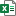 Sadaļā IZMEKLĒJUMI izdalītas šādas USG lokalizācijas: ·                USG krūšu (piena) dziedzeriem·                USG sieviešu mazā iegurņa orgāniem·                USG vēdera dobuma orgāniem (tai skaitā nierēm un urīnceļiem)·                USG vairogdziedzerim·                USG saistaudiem, muskuļiem, cīpslām un locītavām·                USG prostatai; sēkliniekiem·                USG limfmezgliem un siekalu dziedzeriem·                USG grūtniecēm augļu attīstības skrīningā·                USG citām lokalizācijāmSadaļā PAKALPOJUMI BĒRNIEM izdalītas šādas USG lokalizācijas:USG bērniem līdz 3 mēnešu vecumamUSG bērniemRindu ziņošana par jaunajām USG lokalizācijām jāuzsāk ar 1. aprīli 2024. gadu.